铜仁一中2020届高三二轮复习综合提升试题三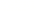 1.近期全国各地爆发新型冠状病毒感染炎，疫情面前,广大医务工作者“不计报酬,无论生死,不不休,连续工作”,勇敢冲锋在抗击新型冠状病毒感染炎疫情最前线,让无数人泪目。以下说法正确的是①医务工作者的无私义举集中体现了中华民族的整础区貌②医务工作者在劳动和奉献中创造价值,在个人和社的统中实现价值③医务工作者弘扬奉献、友爱、互助精补彰显强烈的社会责任意识④医务工作者用实际行动为社会主义现代化建设提供强有力的智力支持 A．①②    B．①④    C．②③    D．③④2．刷脸入住、刷脸签到、刷脸购物……随着人脸识别技术的发展，“刷脸”日益成为社会生活新元素。当人脸成为认证的“密钥”，使用者的个人隐私如何保护，如何保障相关数据的安全，防止被滥用、盗用，是丝毫大意不得的新课题。由此可见A．要用对立统一的观点看问题    B．任何事物都具有优点和缺点C．主要矛盾对事物发展起决定作用D．承认矛盾是正确解决矛盾的关键3．台湾、香港是中国不可分割的部分，国家强大、民族复兴、两岸统一、三地共荣的历史大势，更是任何人任何势力都无法阻挡的。祖国必然统一，国土不容分裂，这是70载两岸三地关系发展历程的历史定论。从哲学上看，这告诉我们①联系具有必然性，要利用事物间的固有联系推动两岸发展②真理具有客观性，对同一个确定对象的正确认识只有一个③规律具有不可违抗性，要顺应统一的大势，维护国家统一④“一国两制”是符合我国国情的必然选择A．①②	B．①④	C．②③	D．③④4．支付宝于2019年9月18日正式上线澳门，当地用户可以和内地用户一样使用相关  网络购物。移动支付的广泛应用  ①使纸币使用明显减少’②方便购物消费  ③能降低市场上货币流通速度  ④能  保证人民生活安定，促进经济社会持续健康发展  A．①②    B．②③    C．①④    D．③④5．下图表示某商品供求变化与价格变动的关系，在其它条件不变的情况下，下列经济  现象中能与图中变化趋势相符的是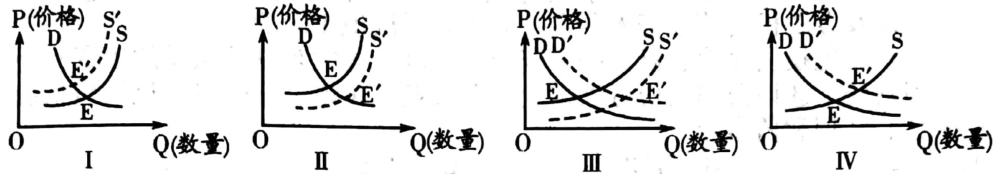 ①2019年“中国森林旅游节”在江苏南通市举办，全国森林旅游同比增长13%，该  变化趋势为I  ②近日美国决定对我国半导体设备及其下游产品发起两起337调查，  相关产品出口趋势为Ⅱ  ③今年十一黄金周预计约8亿人次出游，我国旅游消费市  场供需两旺，该趋势符合Ⅲ  ④《2019年上半年中国国际收支报告》显示，随着居  民收入水平提高，居民个人出境游、留学消费日益普遍，趋势符合Ⅳ  A．①②    B．②③    C．①④    D．③④6 2019年8月26日成立的雄安高速铁路有限公司拟向民营企业、国有企业等各类大    型企业以及金融机构等投资人募资。对该公司认识正确的是    ①有利于避免投资风险、盘活国有资产②该公司股东以其认缴的出资额为限对公    司承担责任③该公司股份可以在股市上买卖④该公司的组织机构包括股东会及    董事会、经理和监事会    A．①②    B．①③    C．②④    D．③④7．随着微信红包的兴起，国家税务总局计划对互联网上的红包征税，按照“偶然所  得”项目计算缴纳20%个人所得税。对此认识正确的是  A．会使中低收入者无法享受到个税改革的红利B．个人所得税实行超额累进税率  C．该应税项目实行的是比例税率    D．红包、工资、津贴属于偶然所得8. 2019年浙江省大力推进“无证明化”改革，对依法保留的证明事项，通过数据共享、部门核查、告知承诺等方式，使群众和企业在办事时不再需要提交证明。通过数据共享推动部门核查，用数据替代证明，变群众跑为数据跑。这一改革  ①表明我国社会主义民主是最真实最管用的民主  ②赋予人民更多的权利以满足人民的合理需要  ③为我国行政体制改革作了积极有益的探索  ④表明政府强化服务职能和创新公共服务方式9.海量免费的图文和音视频学习资源，内容权威、内涵丰富、特色鲜明，让“学习强国”成为习近平新时代中国特色社会主义思想最权威、最全面的信息平台，打造出一个党员干部干事创业的理论宝库、强魄铸魂的精神家园。“学习强国”平台  ①是新形势下强化理论武装加强思想教育的创新探索  ②是新时期加强党的制度建设推进管党治党的重要举措  ③有利于党员增进理论修养、提高思想觉悟、涵养理想信念  ④有利于发挥媒体的舆论监督作用，强化党员干部宗旨意识  A．①②    B．①③      C.②④    D．③④10.美国不顾中方多次严正交涉和香港社会强烈反对，将所谓“香港人权与民主法案”签署成法。对此，中方重申：中国政府反对任何外部势力干预香港事务的决心坚定不移，贯彻 “一国两制”方针的决心坚定不移，维护国家主权、安全、发展利益的决心坚定不移。上  述事件表明  ①美式霸权是世界和平与发展的严重威胁  ②香港特别行政区政府要接受中央的统一领导  ③主权国家应该坚持权利和义务的统一  ④我国奉行独立自主和平外交政策的决心坚定不移  A．①②    B．①④    C．②③    D．③④11.“紫禁城上元之夜”、圆明园灯会、京西古道灯会……2019年元宵节之际，北京举办19场灯会点亮元宵夜，为广大市民打造元宵盛宴，获得好评无数。这给我们文化建设的启示是  ①要让优秀传统文化与现代生活更好地融合  ②要找寻与百姓生活的契台点、共鸣点    ‘  ’  ③要满足人民群众对高雅文化的需求  ④要推进文化内容与形式的不断创新  A．①②    B．①③    C．②④    D．③④12. 2019年11月10日晚，《故事里的中国》第5期《红岩》在央视综合频道播出。《红岩》塑造了刚毅伟岸的革命者英雄群像，其蕴含的崇高思想境界、坚定理想信念、巨大人格力量、浩然革命正气是中华民族宝贵的精神财富。在新时代，弘扬“红岩精神”  ①旨在发展文化产业，维护人民群众基本文化权益  ②有助于继承革命文化，构筑中国精神，凝聚中国力量  ③决定着文化前进的方向和发展道路  ④要使红色基因融人民族血脉，化为实际行动  A．①③    B．①③    C．②③    D．②④13.新中国风霜雨雪70年，我们遇到的坎坷太多，但我们创造的奇迹更多。70年披荆斩棘，70年百折不挠，70年风雨兼程，中华民族实现了从站起来、富起来到强起来的伟大飞跃。中国的昨天已经写在人类的史册上，中国的今天正在亿万人民手中创造，中国的明天必将更加美好。国庆70周年献礼影片《我和我的祖国》记录了新中国成立以来最有纪念意义的时刻，开国大典、第一颗原子弹爆炸、香港回归、北京奥运会、神舟十一号飞船，演绎了普通人与祖国大事件息息相关的经历，以小人物见证大时代。没有全国各族人民同心同德、艰苦奋斗，我们就不能创造出令世界刮目相看的伟大成就。举国同庆，八方来贺。新中国70华诞，中华儿女共同唱响了“我爱你中国”，汇聚起同心，共筑中国梦！（1）新中国风霜雨雪70年，是如何体现唯物辩证法发展观的？（2）根据整体与部分的辩证关系，说明个人与祖国发展的关系。（3）某校高二8班举办了以《共筑中国梦》为主题的班会活动，请同学们拟定一份发言提纲。并写出哲学依据答案1-6  CACADC             7-12 CBBBAD13．（1）①发展的普遍性和实质，要求我们用发展的观点看问题。中国70年的成就已经写入史册，中国人民从未停下脚步，中国的明天必将更加美好。②发展的前途是光明的，道路是曲折的，我们既要对未来充满信心，又要勇敢地面对挫折与考验。新中国风霜雨雪70年，我们遇到坎坷太多，但我们创造的奇迹更多，因为我们信念坚定，敢于迎接挑战。③量变是质变的必要准备，质变是量变的必然结果,要重视量的积累，促成质变。正是全国各族人民70年披荆斩棘、风雨兼程、艰苦奋斗，中华民族才实现了从站起来、富起来到强起来的伟大飞跃。（2）①整体居于主导地位，整体统率着部分。我们要树立全局观念，立足整体。②部分的功能及其变化也会影响整体的功能，关键部分的功能及其变化甚至对整体的功能起决定作用。我们必须重视部分的作用，推动整体的发展。中国的发展和我们每个人息息相关，我们要从大局出发，从自己做起，脚踏实地，为中国的发展贡献自己的力量。（3）①物质决定意识，要求我们要一切从实际出发。从当前的实际情况出发，脚踏实地，共筑中国梦。②整体居于主导地位，我们要树立全局观念，我们要从大局出发，为中国的发展贡献自己的力量。③事物发展的前途是光明的，道路是曲折的，坚持前进行和曲折性的统一，要勇于接受挑战。④量变是质变的前提基础，质变是量变的必然结果，我们要做好量的积累，抓住时机促成质变。我国要抓住广阔的发展空间和机遇，推动我国经济发展。